Dohoda o předvedení pořadu / projektuSpolek pro zachování kulturního dědictví historie a romantiky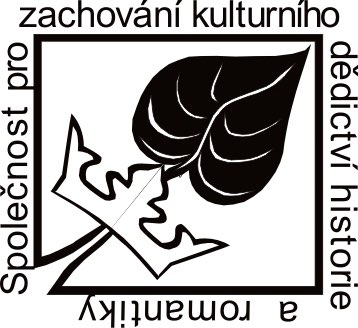 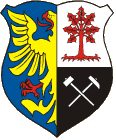 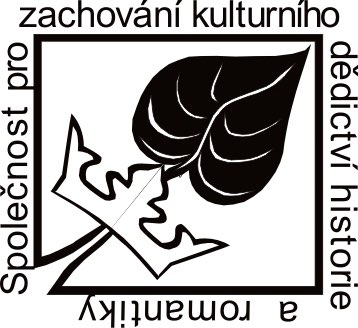 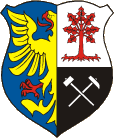     				Slezskoostravský hrad, ul. Hradní,   	    				710 00 Slezská Ostrava 	    				ičo: 27030261 	    				tel:  	    				číslo účtu :  210636728 / 0300   ( dále jen společnost )Objednatel				      (dále jen objednavatel )Na základě této smlouvy se společnost zavazuje k předvedení pořadu :Datum : 24.6.2023Program :      viz příloha č.1Počet  a styl vystoupení, výprava :  viz příloha č.1Úhrada programu je stanovena ve výši : 1 000 000 Kč vč. dopravy a DPHDatum a forma úhrady :  bankovním převodem do 30 dnů po akci.I. závazné smluvní podmínkySpolek se zavazuje dostavit na místo produkce včas , sjednaný projekt odvést na odpovídající úrovni a ve stanoveném rozsahu s přihlédnutím k veškerým ujednáním této smlouvy .Neuskuteční-li se sjednaný projekt vinou společnost , je tato povinována nahradit objednavateli prokázané náklady. Toto neplatí v případě přírodní katastrofy , havárie, apod . Společnost je povinována takovýto důvod řádně doložit .Spolek neodpovídá za případné úrazy a hmotné ztráty objednatele , pomocného personálu pořadatele a diváků . Objednatel je povinen zajistit pořadatelskou službu .Objednavatel je povinen zajistit , aby pracoviště pro sjednaný projekt bylo po bezpečnostní , technické a hygienické stránce odpovídajícím způsobem připraveno Nedodržení technických podmínek , uvedených ve smlouvě , může být důvodem nekonání , přičemž objednavatel hradí veškeré náklady . Po uskutečnění předmětu smlouvy zaplatí pořadatel domluvenou částku. Na pozdější námitky nebude brán zřetel . Penále z prodlení platby 0,5 % za každý započatý den.Odřekne-li objednavatel produkci, uhradí celou smluvní částku.Bude-li uskutečnění projektu znemožněno v důsledku událostí ležících mimo smluvní strany , mají tyto právo odstoupit od smlouvy bez jakýchkoliv nároků na finanční úhradu škody .Nepříznivé počasí , nebo malý zájem o akci nejsou důvodem ke zrušení smlouvy. Spolek má právo nahradit člena, či soubor jiným umělcem , nejedná-li se o hlavního protagonistu .Spolek má právo disponovat autorskými práva vztahující se k dané akci, disponovat s fotografickým a filmovým materiálem pořízeným z projektu.Platnost smlouvy začíná podpisem obou smluvních stran . Změny či dodatky do smlouvy jsou možné pouze po oboustranném dohovoru mezi oběma stranami . Tato smlouva je uzavřena na základě autorského zákona č. 121/2000 Sb.II. závěrečná ujednáníSmlouvu lze měnit či doplňovat výhradně dodatky podepsanými osobami pověřených k jednání ve věcech smlouvyTato smlouva je vyhotovena ve dvou  originálech.Pokud ve smlouvě není uvedeno jinak, řídí se smluvní práva a povinnosti, závazky a právní poměry ze smlouvy vyplývající, vznikající a související s Občanským zákoníkem v platném znění.Strany smlouvy se dohodly na tom, že tato smlouva je uzavřena okamžikem podpisu obou smluvních stran, přičemž rozhodující je datum pozdějšího podpisu. Smluvní strany souhlasí s uveřejněním v registru smluv dle zákona č. 340/2015 Sb., o registru smluv, v platném znění. Smluvní strany souhlasí s tím, že v registru smluv bude zveřejněn celý rozsah smlouvy včetně osobních údajů, a to na dobu neurčitou.Na důkaz pravdivosti toho, co je shora uvedeno a na důkaz pravé a svobodné vůle připojují obě zúčastněné strany své podpisySmlouva byla uzavřena dne 18. 5. 2023V Orlové Lutyni        Ing. Marek Tichý     Ředitel spolku                                                                ObjednavatelĆASOVÝ  SCÉNÁŘ 24. 6. 2023 … Orlová 800 let první písemné zmínkyPÓDIUM10:00	ORLOVÁ VSTÁVEJ ... úvodní ballabile účinkujících, průvod a malé zahájení slavností10:15   Olšina / Olšinka ... orlovský národopisný soubor11:00	Půtky měšťanské ... šermířská taškařice11:30	RABUSSA písničky středověku12:00	Vianemessis - bujaré tance gotických krčem a veselic12:30	Truvéři a trubadůři13:00	Komedianti na káře13:30	šikování a průvod14:00	UŹ JEDOU !!! ... PRŮVOD MĚSTEM A CEREMONIE NA HLAVNÍ SCÉNĚ14:30	BurdýřiI - rytíři a válečníci15:00	Renesanční písně a popěvky15:30	Pohádka o princích a princeznách16:30	CALATA - koncert nestora historického folku17:00	Kterakto se tnčilo za renesance17:30	Kejklíři na orlovském rynku18:00	Rytíři pod korunou krále18:30	Hola hej do kola - start tance hradů a podhradí19:00	CALATA - koncert nestora historického folku part II20:00	TEMPUS - koncert moderně historické kapely21:30	Nechť hvězdy nezhasnou nad Orlovou Závěrečné ohňové showKOLBIŠTĚ10:30	Magna Moravia ... žoldnéři války třicetlleté11:30	Proti Napoleonovi - klub vojenské historie Ostrava12:30	Rytíři svatého grálu15:00	Žoldnéři a knechti16:00	Husitská epopej 17:00	Na hradby - šermířské představení17:30	Výcvik řadové pěchoty ... aneb Před slavkovem19:00	Heretik a pútky měšťanskéKONĚ / SOKOLNÍCI11:00	Výcvik dravců a ukázky letů12:00	Kterakto se Sysel z Holohlav a jeho Oř k turnaji připravují13:00	U královského lovčího a jeho dravců15:30	Rytíř a jeho kůň16:30	Husarské kousky 18:30	Ukázky letů dravých ptákůINTERAKTIVNÍ SCÉNA10:30 - 21:00Růže draka ... řemesla různá a všeliká … obrazy dob dávných a ještě staršíchSvobodní sedláci - černá kuchyně ... aneb ochutnávka a všeliké recepty z historieSvobodní šermíři a jejich stavy řemeslné ... ukázky tvorby, řemesel a rukodělných věcí